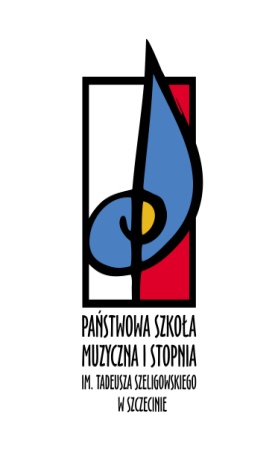                                  Konkurs Altówkowy                    "Senza Basso Accompagnato"                   Szczecin, dn. 11 grudnia 2021r.                                       Regulamin1.Organizatorem Konkursu jest Państwowa Szkoła Muzyczna I stopnia    im. Tadeusza Szeligowskiego w Szczecinie.2.Konkurs odbędzie się w formie on – line.  Posiedzenie jury, podczas którego komisja obejrzy i wysłucha nagrań oraz wyda ocenę odbędzie się 11 grudnia 2021 w PSM I st. w Szczecinie przy al. Wojska Polskiego 115.3. Konkurs przeznaczony jest  dla uczniów szkół muzycznych I i II stopnia.4.Przesłuchania są jednoetapowe, w pięciu grupach:- grupa I – uczniowie klasy I, II i III cyklu sześcio- i ośmioletniego oraz klasy I i II cyklu czteroletniego,- grupa II – uczniowie klasy IV, V i VI cyklu sześcio- i ośmioletniego oraz klasy III i IV cyklu czteroletniego,- grupa III – uczniowie klasy VII i VIII szkół muzycznych I stopnia o ośmioletnim cyklu kształcenia oraz I i II szkół muzycznych II stopnia,-  grupa IV – uczniowie klasy III i IV szkół muzycznych II stopnia,-  grupa V – uczniowie klasy V i VI szkół muzycznych II stopnia.5. Wymagania repertuarowe:- grupa I i II – dowolna etiuda lub kaprys na altówkę (lub opracowanie  na altówkę),- grupa III – dowolna etiuda lub kaprys na altówkę (lub opracowanie na altówkę) oraz do wyboru:dwie kontrastujące części dowolnej Fantazji na skrzypce solo 
G. Ph. Telemanna,dwie kontrastujące części dowolnej Suity wiolonczelowej J. S. Bacha,- grupa IV – dowolna etiuda lub kaprys na altówkę (lub opracowanie na altówkę) oraz do wyboru:dwie kontrastujące części dowolnej Fantazji na skrzypce solo 
G. Ph. Telemanna,Preludium z dowolnej Suity wiolonczelowej J. S. Bacha, - grupa V – dowolna etiuda lub kaprys na altówkę (lub opracowanie na altówkę) oraz do wyboru:Preludium lub dwie kontrastujące części dowolnej Suity wiolonczelowej 
J. S. Bacha,dwie kontrastujące części dowolnej Sonaty lub Partity na skrzypce solo        J. S. Bacha,dwie kontrastujące części dowolnej Suity M. Regera.6. Program  należy wykonać z pamięci.7. W związku z sytuacją epidemiologiczną i w trosce o bezpieczeństwo uczestników, konkurs odbędzie się online. Laureaci zostaną wyłonieni na podstawie oceny nagrań prezentacji.8. Uczestnicy będą oceniani w skali: 13-25 punktów.9. Uczestnicy konkursu otrzymają jeden z następujących dyplomów: Brązowy, Srebrny lub Złoty , w zależności od ilości punktów przyznanych przez jury.10. Szczególnie wyróżniający się uczniowie otrzymają dyplomy I, II, III miejsca oraz wyróżnienia.11. Decyzje Jury są ostateczne.12. Cele konkursu:- promocja Państwowej Szkoły Muzycznej I st. im. T. Szeligowskiego oraz  popularyzowanie instrumentu w regionie,- wyrabianie nawyku dokładnego i systematycznego ćwiczenia etiud    i utworów solowych,- uwrażliwianie na precyzję intonacyjną, jakość dźwięku i stylowość    wykonania,- uwrażliwianie na jakość ćwiczenia i wykonania solowych utworów   dydaktycznych,-umożliwienie publicznej prezentacji opanowanego materiału oraz  nabieranie obycia estradowego,- wymiana doświadczeń pedagogicznych,- wzbogacanie repertuaru altówkowego.13. Nagranie należy umieścić w prywatnym kanale serwisu You Tube.14. W tytule nagrania należy umieścić nazwę konkursu, imię i nazwisko solisty, pełną nazwę szkoły oraz program w kolejności wykonywania.15. Nagranie należy zrealizować jedną nieruchomą kamerą, bez cięć montażowych i modyfikacji ścieżki dźwiękowej.16. Nagranie musi przedstawiać całą sylwetkę wykonawcy.17. Nagrania mogą być dokonywane w dowolnych warunkach lokalowych, umożliwiających jury obiektywną ocenę wykonania. 18. Zgłoszenia uczestników oraz link do nagrania, wraz z potwierdzeniem wpisowego w kwocie 70 złotych na konto numer:           93 1020 4795 0000 9002 0278 6119 należy przesłać drogą mailową w terminie do 6 grudnia 2021 roku na adres Państwowej Szkoły Muzycznej I stopnia im. Tadeusza Szeligowskiego w Szczecinie: psm@miasto.szczecin.pl, tel. 91 423 26 55.19. Wyniki konkursu zostaną umieszczone na stronie internetowej Państwowej Szkoły Muzycznej I st. im. Tadeusza Szeligowskiego w Szczecinie w dniu 13 grudnia 2021 roku.           Kontakt w sprawach organizacyjnych:   Włodzimierz Radin – Rutkowski +48 501789326 